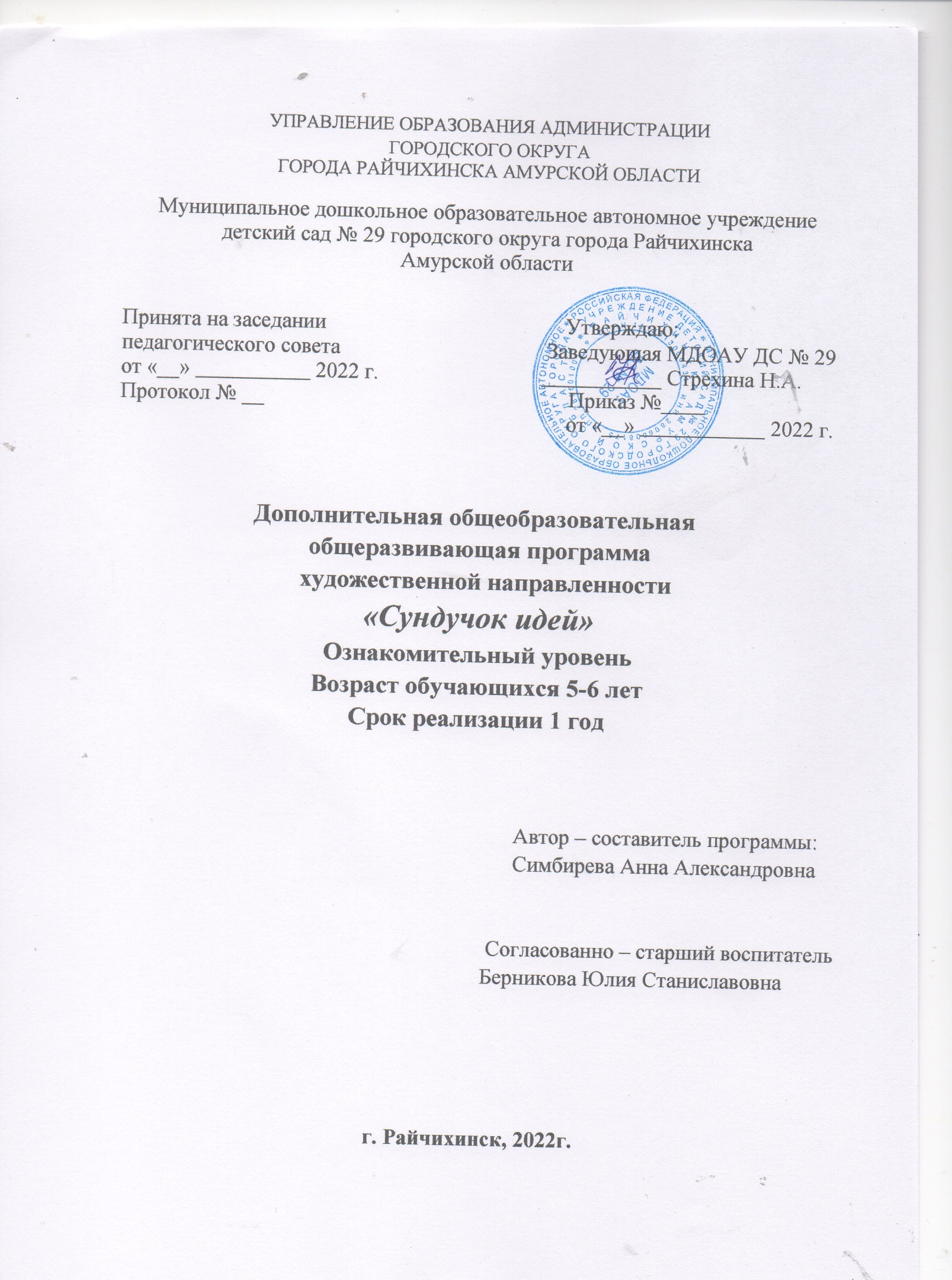 1. Комплекс основных характеристик программ.1.1. Пояснительная записка.В соответствии с п.10 ст.75 Федерального закона от 29.12.2012 г. № 273-ФЗ «Об образовании в РФ» дополнительное образование детей направлено на формирование и развитие творческих способностей детей удовлетворение их индивидуальных потребностей в интеллектуальном, нравственном и физическом совершенствовании, формировании культуры здорового и безопасного образа жизни и здоровья, а также на организацию их свободного времени. Дополнительное образование детей обеспечивает их адаптацию к жизни в обществе, профессиональную ориентацию, а также выявление и поддержку детей, проявивших выдающиеся способности.Направленность программы– художественно - эстетическое.Программа разработана на основе нормативных документов:  Федеральный Закон РФ от 29.12.2012 г. ЛЬ 273-ФЗ «Об образовании в Российской Федерации»; Приказ Министерства образования и науки Российской Федерации от 09.11.2018 г.  №  196  «Об утверждении Порядка  организации  и осуществления образовательной деятельности по дополнительным общеобразовательным программам»; Распоряжение Правительства Российской Федерации от 24 апреля 2015г. N 729-р, «Разработка предложений о сроках реализации дополнительных общеразвивающих программ»;4. Постановление Главного государственного санитарного врача от 28.09.2020 № 28 «Об утверждении санитарных правил СП 2.4.3648-20 «Санитарно-эпидемиологические требования к организациям воспитания и обучения, отдыха и оздоровления детей и молодежи»;5. Распоряжение Правительства Российской Федерации от 04.09.2014 № 1726-р «Об утверждении Концепции развития дополнительного образования детей»;6. Письмо Министерства просвещения Российской Федерации от 25 января 2021г. №ТВ-92/03 «О направлении рекомендаций» «Рекомендации по особенностям организации образовательного процесса во втором полугодии 2020/2021 учебного года в условиях профилактики и предотвращения распространения новой корона вирусной инфекции в организациях, реализующих основные и дополнительные общеобразовательные программы.7. Постановление Правительства Амурской области от 19.05. 2010 г. № 252 «Об организации и обеспечении отдыха и оздоровления детей и молодежи в Амурской области».Устав Муниципального дошкольного образовательного автономного учреждения  детского сада № 29 городского округа города Райчихинска Амурской области.Методические рекомендации по организации иреализации учебной работы по дополнительным общеобразовательным программам (Приказ ГАУ ДПО «АмИРО» от 15.08.20 №278). Актуальность.Проблема развития детского творчества в настоящее время является одной из наиболее актуальных проблем, ведь речь идет о важнейшем условии формирования индивидуального своеобразия личности уже на первых этапах ее становления.Конструирование и ручной труд, так же как игра и рисование, особые формы собственно детской деятельности. Интерес к ним у детей существенно зависит от того, насколько условия и организация труда позволяют удовлетворить основные потребности ребенка данного возраста, а именно: желание практически действовать с предметами, которые уже не удовлетворяется простым манипулированием с ними, как это был раньше, а предполагает получение определенного осмысленного результата; желание чувствовать себя способным сделать нечто такое, что можно использовать и что способно вызвать одобрение окружающих.Развивать творчество детей можно по- разному, в том числе работа с подручными материалами, которая включает в себя различные виды создания образов предметов из ткани, природного и бросового материалов. В процессе работы с этим материалом дети познают свойства, возможности их преобразования и использование их в различных композициях.В процессе создания поделок у детей закрепляются знания эталонов формы и цвета, формируются четкие и достаточно полные представления о предметах явлениях окружающей жизни. Эти знания и представления прочны потому, что, как писал Н.Д. Бартрам:  «Вещь, сделанная самим ребенком, соединена с ним живым нервом, и все, что передается его психике по этому пути, будет неизмеримо живее, интереснее, глубже и прочнеетого, что пойдет по чужому, фабричному и часто очень бездарному измышлению, каким является большинство наглядных учебных пособий». Дети учатся сравнивать различные материалы между собой, находить общее и различия, создавать поделки одних и тех же предметов из бумаги, ткани, листьев, коробок,  бутылок, теста, пластилина и т.д.Создание поделок доставляет детям огромное наслаждение, когда они удаются и великое огорчение, если образ не получился. В то же время воспитывается у ребенка стремление добиваться положительного результата. Необходимо заметить тот факт, что дети бережно обращаются с игрушками, выполненными своими руками, не ломают их, не позволяют другим испортить поделку.Новизной и отличительной особенностью программы «Сундучок идей» является развитие у детей эстетического восприятия, образных представлений, воображения, художественно-эстетических способностей, некоторых физических закономерностей, познание свойств различных материалов, овладение разнообразными способами практических действий, приобретение ручной умелости и появление созидательного отношения к окружающему.Адресат программы -  дети старшего дошкольного возраста от 5 – до 6 лет. Старший дошкольный возраст - это период быстрого роста и физического развития организма ребенка.  Возраст 5 – 6 лет характеризуется как период существенных изменений в организме ребенка и является определенным этапом созревания организма. К 5 годам они обладают довольно большим запасом представлений об окружающем, которые получают благодаря своей активности, стремлению задавать вопросы и экспериментировать. Внимание детей становится более устойчивым и произвольным. Они могут заниматься не очень привлекательным, но нужным делом в течение 20-25 мин вместе со взрослым. Ребёнок этого возраста уже способен действовать по правилу, которое задаётся взрослым. В 5-6 лет ведущее значение приобретает наглядно-образное мышление, которое позволяет ребёнку решать более сложные задачи с использованием обобщённых наглядных средств (схем, чертежей и пр.). Развивается прогностическая функция мышления, что позволяет ребёнку видеть перспективу событий, предвидеть близкие и отдалённые последствия собственных действий и поступков.Необходимость в создании данной программы существует, так как она рассматривает как многосторонний процесс, связанный с развитием у детей творческих способностей, фантазии, мелкой моторики рук, внимания, логического мышления и усидчивости.Программа дополнительного образования «Сундучок идей» направлена приобщение детей к художественному и ручному труду, и на развитие творческих способностей детей.Условия   набора   обучающихся: принимаются   все   желающие.   Особенности комплектования учебных групп: воспитанники старших  групп, являющиеся основным составом объединения.Состав группы - постоянный. Объем и срок освоения программы - 1 год обучения - 34 часа Режим занятий - 1 раз в неделю по 1 академическому  часу  (25 мин)Формы обучения - очно.Уровень программы: ознакомительный. Предполагает использование и реализацию общедоступных и универсальных форм организации материала, минимальную сложность предлагаемого для освоения содержания программы, развитие мотивации. Особенности    организации    образовательного    процесса    -    форма    реализации образовательной программы – традиционная.Организационные формы обучения:фронтальные - одновременная работа со всеми детьми;коллективные - организация проблемно - поискового или творческого взаимодействия между всеми детьми;индивидуально - фронтальные - чередование индивидуальных и фронтальных форм работы;коллективно - групповые - выполнение заданий малыми группами, последующая презентация результатов выполненных  заданий и их обобщение;в парах - организация работы по парам:индивидуальные - индивидуальное выполнение заданий, решение проблем.1.2.Цель программы - Развивать познавательные, конструктивные, творческие и художественные способности в процессе создания образов, используя различные материалы и техники.Задачи программы.- продолжать знакомить с различными приемами преобразования бумаги, природного и бросового материалов.- формировать умения следовать устным инструкциям, учить работать со схемой изготовления поделок.- развивать воображение, умение видеть необычное в обычных предметах.- формировать у воспитанников художественно – творческие способности.- воспитание трудолюбия, аккуратности, желание доводить начатое дело до конца.1.3. Содержание программы. Учебный план. Содержание учебного плана.Работа с природным материалом (3 ч.)Теория (1 ч.): Картина «Ежик».Практика (2 ч.): «Осеннее дерево», «Осенние узоры из семечек», «Букеты».Формы контроля: начальная диагностика, выставка, выставка, выставка.Работа с бумагой. (4 ч.)Теория (1 ч.): «Гусеница».Практика (3 ч.): «Осенние зонтики», «Вишенка», «Мухомор».Формы контроля: опрос, выставка, выставка, выставка.  Нетрадиционные техники рисования. (4 ч.)Теория (1 ч): «Осеннее дерево».Практика (4 ч.): «Букет цветов для мамы», «Осень», «Букет сирени».Формы контроля: опрос, выставка, выставка, выставка.  Работа из разного материала (4 ч.)Теория (1ч): «Пингвины на льдине».Практика(3ч.): «Шар-игрушка»,  «Веселые снеговики», «Новогодние колокольчики».Формы контроля: выставка, выставка.  Графическое рисование (3 ч.) Теория (1 ч.): «Нарисуй узор».Практика (2 ч.): «Рисуем по точкам», «Елочка».Формы контроля: опрос, выставка, выставка.Работа из бросового материала. (4 ч.) Теория (1 ч.): «Ракета».Практика (3 ч.): «Танк», «Кораблик», «Подарок на 23 февраля».Формы контроля: опрос, выставка, выставка, выставка.  Рисование клеем ПВА. (4 ч.) Теория (1 ч.): «Рыбка».Практика (3 ч.): «Розы для мамы», «Бабочка», «Красивые узоры».Формы контроля: опрос, выставка, выставка, выставка. Торцевание. (4 ч.) Теория (1 ч.): «Цветок».Практика (3ч.): «Одуванчик», «Сердечко», «Бабочка».Формы контроля: опрос, выставка, выставка, выставка.9. Плетение из полосок бумаги.(3ч.)Теория (1ч.): «Бумажный коврик».Практика (2ч.):«Рыбки в аквариуме»,  «Корзиночки».Формы контроля: опрос, выставка, контрольное занятие, итоговая диагностика.1.4 Планируемые результаты:   К концу учебного года дети должны уметь:- использовать нетрадиционные материалы (подручный, бросовый), самостоятельно находить новые способы в изготовлении.- знать различные способы использования бумаги          - наличие у воспитанников навыков изобразительной деятельности в технике нетрадиционного рисования. 2. Комплекс организационно – педагогических условий.2.1. Календарный учебный график.2.2. Условия реализации программы.Материально – техническое обеспечение – столы, стулья, мольберт, интерактивная доска, плакаты, образцы объектов труда, инструкционные карты труда.Информационное обеспечение – аудио-, видео-,фото-, интернет – источники.Кадровое обеспечение – Шагалкина Евгения Александровна, педагог 1 квалификационной категории, профессионально владеющий методами и приемами преподавания технологии работы  с нетрадиционными материалами.  2.3.Форма аттестации – диагностика, опрос, выставка, контрольное занятие. Формы предъявления и демонстрации образовательных результатов – диагностическая карта, открытое занятие, презентация результатов образования по программе для родителей.2.4.Оценочные материалы - при анализе уровня усвоения программного материала воспитанниками рекомендуется использовать диагностический инструментарий согласно целевым ориентирам, где усвоение программного материала и развитие других качеств ребенка определяю по трем уровням:Высокий уровень освоения Программы – воспитанники демонстрируют высокую ответственность и заинтересованность в учебной и творческой деятельности, самостоятельно выполняют задания, отлично знают теоретические основы. Возрастает интерес к конструированию и ручному труду, эта деятельность становится более содержательной. Обладают отлично развитыми умениями следовать устным инструкциям, читать схему поделки, точно выполнять работу. Понимают и правильно используют трудовые навыки, демонстрируют высокую динамику личностного и творческого развития, высокий уровень общей, нравственной культуры, культуры общения и поведения.Средний уровень освоения Программы - воспитанники демонстрируют ответственность и заинтересованность в учебной и творческой деятельности, но не регулярно выполняют самостоятельно задания, хорошо владеют теоретическими основами. Не всегдаследуют устным инструкциям. Понимают и правильно используют трудовые навыки, демонстрируют динамику личностного и творческого развития.  Низкий уровень освоения Программы – воспитанники демонстрируют низкую культуру поведения и низкий уровень общей культуры, не заинтересованы в образовательной деятельности, не выполняют задания для самостоятельной работы, плохо знают теорию и не владеют знаниями основных правил выполнения работ.2.5.	Методические материалыМетоды - игровые (игры, игровые упражнения, игровые приемы); словесные (беседа, объяснение, рассуждение, рассказ взрослого, чтение и обсуждение художественной литературы, пояснение); наглядные (наблюдение, рассматривание предметов, плакатов, зарисовок, картин, иллюстраций); практические (исследование). Технологии: здоровьесберегающие, игровые, личностно – ориентированные, информационно - коммуникативные, интерактивные (разбор ситуаций) и др.Формы организации занятия, беседы, игровые занятия, презентации, открытые занятия, решение проблемных ситуаций, чтение художественной литературы, просмотр мультфильмов.Дидактические материалы: цветная бумага, гофрированный картон, картон белый, картон цветной, клей (ПВА), зубочистки, бумажные полоски шириной 5-7 мм, ножницы, карандаши простые линейка, кисточки для клея, салфетки, клеенка, бросовый материал, природный материал.Алгоритм учебного занятия:Организационный момент – игровой мотив деятельности.Определение проблемы, формулировка темы. Показ выполнения работы педагогом.Физминутка.Самостоятельная работа (под контролем педагога).Анализ работ (выставка).Подведение итогов (результаты решения проблемы).Список литературы для педагога. 1. Лыкова И.А. Изобразительная деятельность в детском саду. – М: «Карапуз – Дидактика», 2006.2. Фатеева А.А. Рисуем без кисточки. – Ярославль: Академия развития, 2006.3. Соломенникова О.А. Радость творчества. Развитие художественного творчества детей 5-7 лет. – Москва, 2001.4. ped-kopilka.ru›blogs…klas…smeshariki…iz…testa.html5. maam.ru›…korzinochka-iz-myla-i-atlasnyh-lent.6. stranamasterov.ru›Источник›Ежики из соленого теста7. Румянцева Е. А. Необычные поделки из природного материала - Дрофа, 2007 г8. С. Соколова Школа оригами. Аппликации и мозаика. – Москва: Эксмо 2005г.9. Э.К. Гульянц, И.Я. Базик. Что можно сделать из природного материала: книга для воспитателей детского сада. 2-е изд. М.: Просвещение, 1991.10. Ю. А. Бугельский. Игрушки самоделки. Изд. М.: Просвещение, 1965.11. Ткаченко Т.Б., Стародуб К.И. Плетем деревья из бисера. Ростов н/Д.: Феникс, 2006г.12. Н. Кроткова. Книга лучших поделок, Росмэн-Пресс , 2006г.Список литературы для родителей.1. С. Соколова Школа оригами. Аппликации и мозаика. – Москва: Эксмо 2005г.2. Э.К. Гульянц, И.Я. Базик. Что можно сделать из природного материала: книга для воспитателей детского сада. 2-е изд. М.: Просвещение, 1991.3. Ю. А. Бугельский. Игрушки самоделки. Изд. М.: Просвещение, 1965.Сентябрь (работа с природным материалом)Октябрь (работа с бумагой)Ноябрь (нетрадиционные техники рисования)Декабрь (работа из разного материала)Январь (графическое рисование)Февраль (работа из бросового материала)Март (рисование клеем ПВА)Апрель (торцевание)Май (плетение из полосок бумаги)Результаты обучения (согласно целевым ориентирам) сентябрь 2021Низкий уровень -Средний уровень -Высокий уровень -Результаты обучения (согласно целевым ориентирам) май 2022Низкий уровень -Средний уровень -Высокий уровень -Работа с родителями№Наименование разделов и темКоличество часовКоличество часовКоличество часовФормы аттестации/контроляВсегочасовТеорияПрак-тика1.Работа с природным материалом.4131.1.1 Картина «Ежик»1.2. «Осеннее дерево»1.3. «Осенние узоры из семечек»1.4. «Букеты»11 111 111 Начальная диагностика выставкавыставка   выставка2.Работа с бумагой.41  32.2.1. «Гусеница»2.2.  «Осенние зонтики»2.3.  «Вишенка»2.4. «Мухомор»11111 111 опросвыставкавыставкавыставка  3.Нетрадиционные техники рисования4 13.«Осеннее дерево»«Букет цветов для мамы»«Осень»«Букет сирени»1111 1111опросвыставкавыставкавыставка4. Работа из разного материала4134. 4.1. «Пингвины на льдине»4.2. «Шар-игрушка»4.3. «Веселые снеговики»4.4. «Новогодние колокольчики»11111111опросвыставкавыставкавыставка5.Графическое рисование3125.5.1.«Нарисуй узор» 5.2. «Рисуем по точкам»5.3. «Елочка»  1  1  1111выставкавыставкавыставка6.Работа из бросового материала4136.6.1. «Ракета»6.2. «Танк»6.3. «Кораблик»6.4. «Подарок на 23 февраля»11111111опросвыставкавыставкавыставкавыставка7.Рисование клеем ПВА4137.7.1. «Рыбка»7.2. «Розы для мамы»7.3. «Бабочка»7.4. «Красивые узоры»11111111опросвыставкавыставкавыставка8.Торцевание4138.8.1. «Цветок»8.2. «Одуванчик»8.3.«Сердечко»8.4. «Бабочка»11111111опросвыставкавыставкавыставка9.Плетение из полосок бумаги3139.9.1. «Бумажный коврик»9.2. «Рыбки в аквариуме»9.3. «Корзиночки»111111выставкаконтрольное занятиеитоговая диагностика№Месяц Чис-лоВремя прове-дениязаня-тияФорма занятияКол-вочасовТема занятияМесто прове-денияФорма конт-роля1Сентябрь917.00-17.25 Беседа1Картина «Ежик» Группаначаль-ная диаг-ностика2Сентябрь1617.00-17.25Игровое занятие1«Осеннее дерево»Группавыстав-ка3Сентябрь2317.00-17.25Игровое занятие1«Осенние узоры из семечек»Группавыстав-ка4Сентябрь3017.00-17.25 Игровое занятие1«Букеты»Группавыстав-ка5Октябрь717.00-17.25Беседа1«Гусеница»Группаопрос6Октябрь1417.00-17.25Игровое занятие1«Осенние зонтики»Группавыстав-ка7Октябрь2117.00-17.25Игровое занятие1«Вишенка»Группавыстав-ка8Октябрь2817.00-17.25Игровое занятие1«Мухомор»Группавыстав-ка9Ноябрь417.00-17.25Игровое занятие1«Осеннее дерево»Группаопрос10Ноябрь1117.00-17.25Игровое занятие1«Букет цветов для мамы»Группавыстав-ка11Ноябрь1817.00-17.25Игровое занятие1«Осень»Группавыстав-ка12Ноябрь2517.00-17.25Игровое занятие1«Букет сирени»Группавыстав-ка13Декабрь217.00-17.25Презента-ция1«Пингвины на льдине»Группаопрос14Декабрь917.00-17.25Беседа1«Шар-игрушка»Группавыстав-ка15Декабрь1617.00-17.25Игровое занятие1«Веселые снеговики»Группавыстав-ка16Декабрь2317.00-17.25Беседа1«Новогодние колокольчики»Группавыстав-ка17Январь1317.00-17.25Игровое занятие1«Нарисуй узор»Группавыстав-ка18Январь2017.00-17.25Презента-ция1«Рисуем по точкам»Группавыстав-ка19Январь2717.00-17.25Игровое занятие1« Елочка»Группавыстав-ка20Февраль317.00-17.25Игровое занятие1«Ракета»Группавыстав-ка21Февраль1017.00-17.25Игровое занятие1«Танк»Группавыстав-ка22Февраль1717.00-17.25Игровое занятие1«Кораблик»Группа опрос23Февраль2417.00-17.25Игровое занятие1«Подарок на 23 февраля»Группавыстав-ка24Март317.00-17.25Игровое занятие1«Рыбка»Группавыстав-ка25Март1017.00-17.25Игровое занятие1«Розы для мамы»Группавыстав-ка26Март 1717.00-17.25Игровое занятие1«Бабочка»Группавыстав-ка27Март2417.00-17.25Игровое занятие1«Красивые узоры»Группавыстав-ка28Апрель717.00-17.25Презента-ция1«Цветок»Группавыстав-ка29Апрель1417.00-17.25Игровое занятие1«Одуванчик»Группавыстав-ка30Апрель2117.00-17.25Презента-ция1«Сердечко»Группа опрос31Апрель2817.00-17.25Презента-ция1«Бабочка»Группаитоговая диагнос-тика32Май 517.00-17.25Презента-ция1«Бумажный коврик»Группанаблю-дение33Май 1217.00-17.25Открытоезанятие1«Рыбки в аквариуме»Группа кон-троль-ное занятие34Май1917.00-17.25Игровое занятие1«Корзиночки»Группаитого-вая диагностика№ Тема занятияЗадачиПредварительная работаФормы работы и оснащениеКол-во занятий1Картина «Ежик»интернетПродолжать знакомить детей с природным материалом. Учить делать поделки из листьев. Развивать кисти рук, моторику пальцев.Стихотворение «Ежик»Сделать друзей для одинокого ежика.рамка, картон, листья, клей12«Осеннее дерево»Научить детей подбирать листья нужного цвета и составлять композицию из осенних листьев. Развивать творческую моторику пальцев.Рассматривание картины «Осень»Осень принесла разноцветные листьялистья разного цвета и формы13Осенние узоры из семечекУчить детей создавать композиции из семечек. Развивать внимательность, кисти рук.Беседа «Какие бывают семечки»Белочка принесла корзину с разными видами семечек.семечки тыквенные, черные, картон14БукетыПознакомить с элементами флористики. Научить составлять композицию из осенних цветов, листьев и фруктов.Беседа «Букеты и приветы»Корзина с природным материалом (цветы, травы, палочки для шашлыка, яблоки и др.)1№ Тема занятияЗадачиПредварительная работаФормы работы и оснащениеКол-во занятий1«Гусеница»интернетПродолжать знакомить детей с бумагой. Учить складывать из полосок гусеницу. Развивать интерес, моторику пальцев.Просмотр м/ф «Лунтик»В гости прилетела бабочкаполоски цветной бумаги, шаблон яблока12«Осенние зонтики»Учить моделировать зонтики из цветной бумаги, создать осеннюю композицию, развивать точность выполнения задания.Наблюдение за дождем и зонтамиОсень в гости пришла и зонты принеслацветной картон, трубочка от коктейля, осенние листья и цветы13«Вишенка»Учить моделировать вишенку из цветной бумаги. Развивать интерес, моторику пальцев.Рассматривание картины «Сбор урожая»Посылка с разными формамибелый картон, разноцветные формы14«Мухомор»Учить складывать бумагу «гармошкой». Развивать самостоятельность.Рассматривание грибов «Съедобные и несъедобные»Осень в гости пришлашаблон мухомора, цветная бумага1№ Тема занятияЗадачиПредварительная работаФормы работы и оснащениеКол-во занятий1«Осеннее дерево»интернетПознакомить детей с нетрадиционными техниками рисования. Учить рисовать ватными палочками. Развивать любознательность, мелкую моторику.Рассматривание иллюстраций осенних деревьевПосылкаватные палочки, гуашь12«Букет цветов для мамы»Научить детей рисовать вилками. Развивать интерес, кисти рук.Беседа о дне МатериМаша приносит картину с цветамиальбомный лист, вилка, гуашь13«Осень»Научить детей рисовать осенними листьями. Развивать самостоятельность в работе, мелкую моторику.Рассматривание деревьев на участкеСюрпризный момент «Лесные звери просят о помощи…»листья, гуашь14«Букет сирени»Научить рисовать мятой бумагой. Развивать самостоятельность.Чтение стихотворения о сирениВини Пух идет на праздникальбомный лист, гуашь, кисточки1№ Тема занятияЗадачиПредварительная работаФормы работы и оснащениеКол-во занятий1«Пингвины на льдине»Научить детей использовать в работе втулки, изготавливая пингвинов, развивать мелкую моторику.Просмотр мультфильма «Пингвиненок Лоло»Письмо от Деда Морозавтулки, цветная бумага12«Шар-игрушка»Научить детей использовать в работе диски, делать елочную игрушку. Развивать внимательность.Рассматривание новогодних игрушекШкатулка с дискамидиски, разноцветная тесьма, пуговицы13«Веселые снеговики»Продолжать учить детей использовать в работе втулки. Развивать ручную умелостьПросмотр мультфильма «Снеговик – почтовик»Волшебная шкатулкавтулки, дождик, гофрированная бумага14«Новогодний колокольчик»Научить детей использовать в работе одноразовые стаканчики. Совершенствовать мелкую моторику пальцев рук.Игра на музыкальных инструментахМороз Иванович приносит волшебную шкатулкуразовые стаканчики, дождик, украшения1№ Тема занятияЗадачиПредварительная работаФормы работы и оснащениеКол-во занятий1Каникулы2«Нарисуй узор»Учить детей графическому рисованию, работать по клеткам. Развивать координацию рук и движений.Рисование в тетрадях в клеткуБуратино в гостях у ребятальбомные листы с изображениями заданий13«Рисуем по точкам» Учить рисовать предметы по точкам и клеткам. Развивать внимательность, сообразительность.Рисование в тетрадях в клеткуБуратино в гостях у ребятальбомные листы с заданиями14«Елочка»Научить детей дорисовывать предмет по клеткам. Развивать внимательность, сообразительностьРабота в тетрадях в клеткуБуратино в гостях у ребятальбомные листы с заданиями1№ Тема занятияЗадачиПредварительная работаФормы работы и оснащениеКол-во занятий1«Ракета»интернетПознакомить детей с бросовым материалом. Научить детей использовать в работе яйцо из киндера – сюрприз. Развивать моторику.Беседа: «Что такое киндер-сюрприз»Сюрпризный момент с Незнайкойяйцо из киндер –сюрприза, пластилин.12«Танк»интернетНаучить детей изготавливать танк из губок. Развивать мелкую моторику пальцев рук.Просмотр видеофильма «Советские танки»Сюрпризный момент с Незнайкойгубки разных цветов, шпажка, цветная бумага13«Кораблик»интернетПродолжать учить детей работать с бумагой. Развивать моторику.Рассматривание картин с изображением кораблейСюрпризный момент с Незнайкойбумага, цветные флаги14«Тарелка на 23 февраля»интернетУчить использовать в работе одноразовую тарелку, делать композицию. Развивать мелкую моторику пальцев рук.Беседа о празднике 23 февраляСюрпризный момент с Незнайкойодноразовые тарелки, звездочки, цветная бумага, цифры 231№ Тема занятияЗадачиПредварительная работаФормы работы и оснащениеКол-во занятий1«Рыбка»интернетПознакомить с новым видом рисования. Учить использовать в работе клей ПВА.Рассматривание разных видов аквариумных рыбМорской царь в гостях у детейальбомные листы, гуашь, клей ПВА12«Розы»интернетНаучить детей рисовать цветы с использованием клея ПВА. Развивать самостоятельность.Д.И «Какого цветка не хватает»Загадка про цветыальбомные листы, гуашь, клей ПВА13«Бабочка»интернетНаучить детей рисовать бабочку используя клей ПВА. Развивать самостоятельность.Рассматривание бабочекЗагадка о бабочках.альбомный лист, трафарет бабочки, гуашь, клей ПВА14«Красивые узоры»интернетНаучить рисовать красивые узоры с помощью клея ПВА. Развивать самостоятельностьРассматривание иллюстраций с изображением красивых узоровСюрпризный момент приход Феиклей ПВА, емкость для клея, гуашь1№ Тема занятияЗадачиПредварительная работаФормы работы и оснащениеКол-во занятий1«Цветок»интернетПознакомить с техникой торцевания. Учить делать контурное торцевание. Развивать самостоятельность.Рассматривание работ в технике торцеванияВолшебная шкатулка с бабочкамикартон с нарисованными цветами, гофрированная бумага разных цветов, клей, стержень12«Одуванчик»интернетПродолжать учить пользоваться техникой торцевания. Делать одуванчик. Развивать внимательность, ручную умелость.Рассматривание картинки одуванчикаЗагадка об одуванчикекартон с изображением одуванчика, бумага двух цветов, клей, стержень13«Сердечко»интернетПродолжать учить делать сердечко в технике торцевания, развивать моторику пальцев.Беседа: «Какие бывают подарки»Посылка от детей из другого детского садашаблон сердца, клей, бумага14«Бабочка»интернетУчить делать бабочку в технике торцевания. Развивать память, внимание.Рассматривание картинок с бабочкамиЗагадка о бабочкебумага разных цветов, клей, стержень, картон с изображением бабочки1№ Тема занятияЗадачиПредварительная работаФормы работы и оснащениеКол-во занятий1«Коврик»интернетПознакомить с техникой плетения из полосок бумаги. Научить плести коврик. Развивать самостоятельность.Рассматривание картинок ковровКукла Маша в гостя у детейпрямоугольник из бумаги, разноцветные полоски12«Рыбки в аквариуме»интернетНаучить детей делать рыбку техникой плетения. Развивать мелкую моторику пальцев рук.Рассматривание энциклопедии «Рыбы»Письмо от жителей подводного царствашаблон из бумаги рыбы, полоски бумаги, глазки, клей13«Корзиночки»интернетУчить делать корзиночку техникой плетения. Развивать моторику.Рассматривание корзиночекЕжик в гостях у детейполоски бумаги, ножницы1Имя ребенкаРабота с природным материаломВладеет приемами плетенияВладеет приемом торцеванияГрафическое рисованиеНетрадиционные виды рисованияРабота с разным и бросовым материаломСамостоятельно определяет последовательность выполнения работыИмеет знания по технике безопасностиИТОГИмя ребенкаРабота с природным материаломВладеет приемами плетенияВладеет приемом торцеванияГрафическое рисованиеНетрадиционные виды рисованияРабота с разным и бросовым материаломСамостоятельно определяет последовательность выполнения работыИмеет знания по технике безопасностиИТОГФормаДата проведенияКонсультация «Занятия с природным материалом – источник, творческой мысли» Выставка детских работ (ежемесячно)СентябрьПамятка «Правила техники безопасности при работе с различными материалами и инструментами»ОктябрьБуклет «Нетрадиционные техники рисования»НоябрьАкция «Все для группы» (пуговицы, одноразовые тарелки, баночки из под йогуртов, коктельная трубочка, гофрированная бумага  и т.д.ДекабрьИнформационный лист «Развитие графомоторных навыков у детей 5-6 лет»ЯнварьТворческая выставка «Игрушка из бросового материала»ФевральФотовыставка «Мы рисуем клеем»МартКонсультация «Техника торцевания»АпрельПамятка «Чем можно заняться с детьми вечерами»Май